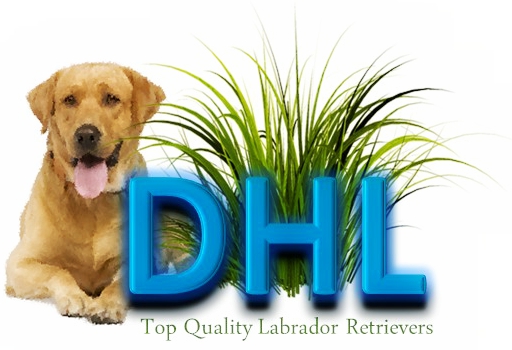 PUPPY QUESTIONNAIREName:   	_______________________________________________________________________ Address: 	_______________________________________________________________________ City:    		________________________________ State: ______________ Zip: _______________ Home Phone: _____________________ Cell Phone:  _____________ Work Phone:  _____________ Email Address:  ____________________________  How did you hear about us?   	__Google Search  	__Website 	__Facebook 	__Friend 	__Other Background/Home Information   - Please list all pets currently in your household. Tell us about them: _________________________________________________________________________________________________________________________________________________________________________________________________________________________________________________________ What is your living situation?  	 __Apartment/Condo __ Townhouse 	__ Single Family Home  Do you own or rent?  	 	__ Own 	__Rent And how long have you rented/owned your current dwelling? __________________________________ How many people live there?  ___________________________________________________________ Do you have kids?  	 	 	 	 	 	 	 	__YES  	__NO  	-If yes, are any under the age of 7?   	 	 	 	__YES  	__NO Are your children (if any) okay around dogs and other animals? 	 	__YES  	__NO What is your occupation? ______________________________________________________________ Do any members of your family have any types of allergies to dogs? 	__YES  	__NO Do you have a fenced in Yard?  	 	 	 	 	 	__YES  	__NO  	- If not, how will you provide security for your puppy while you are away? ___________________________________________________________________________________ Where will the dog live and/or spend most of its time? ________________________________________ How long will the dog be left alone each day?  ______________________________________________ Is there someone able to go home to walk/potty the puppy? ___________________________________ Will this puppy have regular contact with its family during the day?  	__YES  	__NO Will this puppy have regular contact with its family during the evening? 	__YES  	__NO Where will you leave the dog when its alone? ______________________________________________ Who will be the primary caregiver? _______________________________________________________ Are you aware that Labrador Retrievers are shedders? 	 	__YES  	__NO  Are you aware of the exercise, & training requirements of this breed? 	__YES  	__NO - If never owned, have you ever spent time one to make sure that it’s  the right  breed for you? 	 	 	 	 			__YES  	__NO Is the entire family in agreement to add a new member to the family?  	__YES  	__NO Who are you purchasing the dog for? _____________________________________________________ What attracts you to this breed? _________________________________________________________ Are you familiar with the different types of Labrador Retrievers?  	 	__YES  	__NO Their differences (strengths/weaknesses)?  	 	 	 	__YES  	__NO What is your primary interest in adding a Labrador Retriever to your home? __________________________________________________________________________________________________________ How do you intend to provide socialization for your new puppy? ________________________________ ___________________________________________________________________________________ What characteristics are critical to you in your selection of your new puppy? ______________________ ___________________________________________________________________________________ What characteristics are important but not absolute? _________________________________________ ___________________________________________________________________________________ Training Options/Plans Please list all plans for this dog:  ___ Family companion 	__ Show/Conformation  	__ Breeding prospect   	__Obedience  ___ Hunting		 __ Therapy Dog	 	    ___ Agility/Flyball 	 	__ Search & Rescue              __ Nosework       	          	  ___ Dock Diving    	                __ Other Are you interested in a puppy of a particular sex (M or F), or would you base your decision on Drive or conformation? ____________________________________________________________________Please list any prior dog training experience, titles earned. ________________________________________ _______________________________________________________________________________________ Are you prepared to commit to a minimum of basic obedience training under the supervision of a professional?  	 	 	 	 	 	 	 	 	__YES  	__NO Are you willing to attend group puppy training classes with this puppy/dog? 	__YES  	__NO Do you currently train with anyone?   	 	 	 	 	 	__YES  	__NO  	- If yes, at what level? ___________________________________________________________  	Trainers Name/Facility/Location: ___________________________________________________ What are your training goals? _____________________________________________________________ What would happen if this puppy developed physical or behavioral problems that prevented them from meeting these goals?_____________________________________________________________________ _______________________________________________________________________________________ Are you a member of any breed or competition clubs? 	 	 	 	__YES  	__NO Future Plans/Responsibilities Are you are interested in breeding your dog? 	 	 	 	 	__YES  	__NO -If you answered yes to the above question please tell us why you may want to possibly breed  your dog? ____________________________________________________________________________________ Are you willing to take full responsibility for all puppies produced by this dog? 	__YES  	__NO  And at any time if a situation arises that one of the owners of one of the puppies that you have placed or sold from any litter produced by this dog is no longer able to keep and care for it, would you be willing to take it back and find it another suitable home? 	 	 	 	 			__YES  	__NO If you are seeking a pet puppy only, do you have a problem with your pet puppy being sold on a spay/neuter contract?  	 	 	 	 	 	 	 	__YES  	__NO What kind of relationship do you feel you should have with the breeder after the purchase of your dog? _______________________________________________________________________________________ _______________________________________________________________________________________ What do you expect from us as your puppy's breeder? _____________________________________________ _______________________________________________________________________________________ Are you willing to stay in contact with us, openly discuss any training or health problems you have, & agree to give us right of first refusal if you are unable/unwilling to keep the dog? 			__YES  	__NO Are you willing to keep us informed of your puppy's progress with  updates/photos?   	__YES  	__NO Are you prepared to provide any necessary veterinary treatment, feed a  quality food,  and never allow him/her to be a neighborhood nuisance?  	 	 	 					__YES  	__NOREFERENCESPlease note  the contacts listed below will be contacted for references. Veterinary Information Name of Practice:   _________________________________________________________________ Address:  	_________________________________________________________________  Phone:   	_________________________________________________________________ Reference #1 Name:  	____________________________________________ Relationship: ________________ Address: 	____________________________________________ Phone: _____________________ Email:  	____________________________________________ Phone: _____________________ Have you owned Dogs before?  	 	 	 	 __YES  __NO Have you ever given up a dog to a shelter or pound? 	 __YES  __NO Have you ever been charged with animal abuse or neglect? __YES  __NO Are there pets in your home now?   	 	 	 __YES  __NO Are you prepared to care of a dog for 10-15 years?  	 	 __YES  __NO Have you read information about puppy/dog care?   	 	 __YES  __NO Do you have all the equipment and a proper crate for this puppy?   __YES  __NO Are you prepared to deal with chewing/teething? 	 	 	 __YES  __NO BREED SPECIFICSHave you ever owned a Labrador Retriever Before?__YES__NO